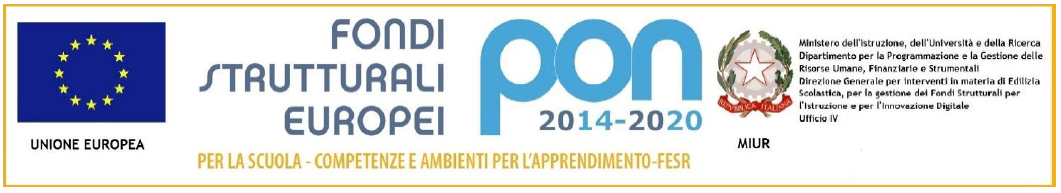 Circolare   n.	3							Limbiate, 17/09/2020A TUTTI I GENITORIINFANZIA/PRIMARIA/SECONDARIAICS F.lli CerviAtti									pc.	DSGAOggetto:  	Comparto Istruzione e Ricerca. Proclamazione sciopero per le intere  giornate  del  24 e 25  Settembre 2020Si pubblica sul sito dell’istituto per opportuna conoscenza. Si informa che il MIUR con nota 0022544 del 14/09/2020 ha reso noto la proclamazione da parte di varie sigle sindacali (USB P-I SCUOLA, UNICOBAS SCUOLA E UNIVERSITA’, COBAS SCUOLA SARDEGNA E CUB SCUOLA UNIVERSITA’ E RICERCA), dello sciopero per l’intera giornata per tutto il personale docente ed ATA , a tempo indeterminato e determinato, nei giorni, GIOVEDI’ 24 E VENERDI’ 25 SETTEMBRE 2020Poiché l’azione di sciopero in questione interessa il servizio pubblico essenziale “istruzione”, di cui all’art. 1 della legge n. 146 del 12 giugno 1990 e s.m.i. e alle norme pattizie definite ai sensi dell’art. 2 della medesima legge, il diritto di sciopero va esercitato in osservanza delle regole e delle procedure fissate dalla citata normativa.Pertanto non si assicura il regolare svolgimento delle attività scolastiche. Ogni famiglia è tenuta ad assicurarsi della presenza del docente della prima ora.Ringraziandovi per la collaborazione Distinti Saluti    			     						 Il Dirigente Scolastico                                                                                                                   	   Dott. Prof. Alberto Maria Sedini  Il documento è firmato digitalmente ai sensi del   D. Lgs 82/2005 s.m.i. e norme collegate e sostituisce il documento  Cartaceo e la firma autografa.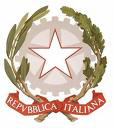 ISTITUTO COMPRENSIVO “F.LLI CERVI”Sede legale e direzione Via Monte Generoso20812 LIMBIATE (MB) - Tel. 0299097421- 029960677 C.F.    COD.MIN. MBIC8GA00D  cod. univoco  UF5AEKMBIC8GA00A@istruzione.it    -   MBIC8GA00A@pec.istruzione.it  - sito: www.iccervilimbiate.gov.it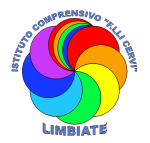 